13. Małopolski Przegląd Obrzędów, 
Obyczajów i Zwyczajów Ludowych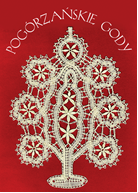 POGÓRZAŃSKIE GODYŁużna, 23 - 24 kwietnia 2022P R O G R A MSOBOTA, 23 kwietnia 202212.00		Zespół Regionalny KIYRPECKI z Łącka (powiat nowosądecki) 
z programem WYKOPEK13.00		Zespół Regionalny STAROWIEJSKI HYR ze Starej Wsi (powiat limanowski) 
z programem PO CHRZCINACH14.00	Zespół Regionalny NIEDZIYCKIE ZAZRAKI z Niedzicy (powiat nowotarski) 
z programem CHOROŚĆ CY POROBISKO15.00 – 16.00 		PRZERWA16.00	Zespół Regionalny PODEGRODZIE z Podegrodzia (powiat nowosądecki) 
z programem DOZYNKI NA ŁOJCOWIŹNIE17.00	Zespół Regionalny KOWALNIA ze Stróż (powiat nowosądecki) z programem ZMÓWINYNIEDZIELA, 24 kwietnia 202212.00		Zespół Regionalny OwCoK z Jabłonki (powiat nowotarski) z programem PRZENOSINY I CEPOWINY ORAWSKIE13.00	Zespół Regionalny CIEŚLICA z Zawoi (powiat suski) z programem NAMÓWINY 
U KLIMKA Z BORÓW14.00	Zespół Góralski HOP CUP z Zakopanego (powiat tatrzański) z programem 
LEN NA UBOCY15.00 – 16.00 		PRZERWA16.00	Zespół Regionalny SPOD KICEK  z Mordarki (powiat limanowski) z programem WYZWOLINY NA KOWOLA17.00	Zespół Regionalny GÓRALSKO BRAĆ z Łopusznej (powiat nowotarski) 
z programem WE WILIJOM ŚW. ANDRZEJAOkoło 17.45 	Gość Przeglądu: Zespół Teatralny Towarzystwa Teatru Orkiestry i Chóru Włościańskiego w Łużnej: komedia PAN JOWIALSKI Aleksandra Fredry,
Zespół Regionalny SPOD PUSTEK z Łużnej i RopyOkoło 19.30	odczytanie protokołu, wręczenie nagród